               SAISON 2017-2018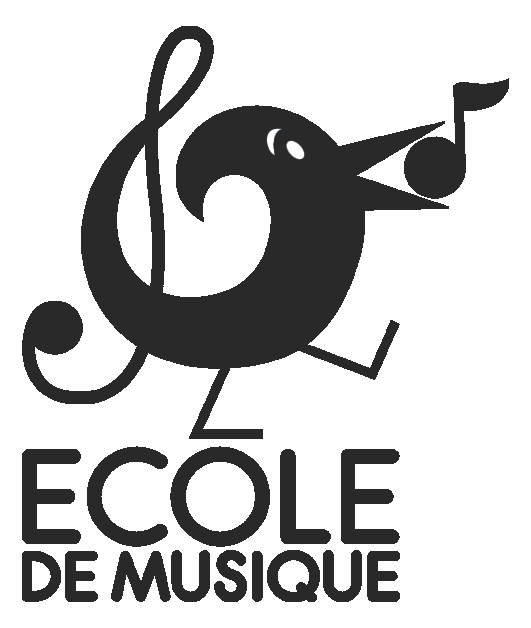 FICHE D’INSCRIPTION INDIVIDUELLEJe soussigné(e) 	, élève ou représentant(e) légal de l’enfant 	, certifie avoir pris connaissance et être en accord avec le règlement intérieur de l’association artistique de Carantec, lequel est reproduit au verso de ce document.D’autre part, je déclare autoriser / ne pas autoriser l’AAC (rayer la mention inutile)à photographier ou filmer mon enfant ou moi-même dans le cadre des activités musicales et artistiques de l’AAC au cours de l’année 2015 – 2016 ;à reproduire et diffuser ces images sur les supports suivants :papier, DVD ;site Internet de l’AAC, documents ou affiches de présentation des activités de l’AAC.Conformément à la loi, le libre accès aux données photographiques qui me concernent ou qui concernent l’enfant dont je suis le représentant est garanti. Je pourrai donc à tout moment vérifier l’usage qui en est fait et je dispose du droit de retrait de cette photographie si je le juge utile.	Fait à 	, leSignature (précédée de la mention « lu et approuvé »)REGLEMENT INTERIEURARTICLE 1 : 	L’inscription à l’association artistique de Carantec est prise en début de saison. Les adhérents ont l’obligation de remplir une fiche d’inscription.ARTICLE 2 :	L’inscription et le règlement sont annuels. Le règlement pour la saison entière peut être effectué en un ou trois chèque(s) donnés le jour de l’inscription, correspondant aux trois trimestres et à la cotisation annuelle1er chèque : 1er trimestre et cotisation annuelle2ème chèque : 2ème trimestre3ème chèque : 3ème trimestreSi l’option des trois chèques est choisie, l’encaissement se fera au début de chaque trimestre. En cas de souhait d’une date d’encaissement, veuillez nous le préciser.Aucun remboursement ne sera effectué en cas d’arrêt des cours. Toute année commencée est due.ARTICLE 3 :	Aucune inscription ne sera prise en compte auprès des professeurs.ARTICLE 4 :	Les inscriptions tardives seront laissées à l’appréciation du bureau.ARTICLE 5 :	32 cours sont assurés pour chaque discipline durant l’année en cours.ARTICLE 6 :	Les parents doivent s’assurer de l’arrivée des professeurs à chaque cours, et que celui-ci a bien lieu.ARTICLE 7 :	Les élèves doivent arriver à l’heure au cours par respect pour le professeur et les élèves des cours suivants.ARTICLE 8 :	Aucune responsabilité de l’association n’est engagée en dehors des heures de cours et des salles de cours. Les enfants se rendant seuls à leurs cours sont sous la responsabilité des parents.ARTICLE 9 :	En cas d’arrêt momentané ou définitif, prévenir les bénévoles et le professeur. ARTICLE 10 :	En cas d’absence au cours, prévenir le professeur ou l’un des bénévoles.ARTICLE 11 :	Toute décision concernant une situation non-prévue au présent règlement sera prise par le bureau.Pour toute correspondance écrite :	ASSOCIATION ARTISTIQUE DE CARANTEC	16 rue Koenig29660 CARANTECPour tous renseignements complémentaires, au sujet d’une absence ou l’arrêt d’une activité, joindre les bénévoles par courriel : assoc.artcarantec@gmail.comNom : 	Email : 	Prénom : 	Tel : 	Date de naissance : 	À renseigner  lisiblement pour les nouveaux adhérents et en cas de changement Pour les enfants :Adresse : 	Nom et prénom du représentant :CP : 	Ville : 	ActivitéProfesseurJour / heure (si connus)Tarif123Adhésion52TOTAL